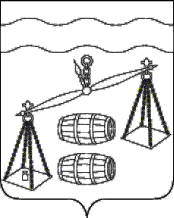 Администрация городского поселения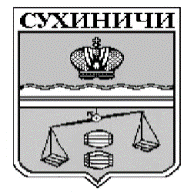 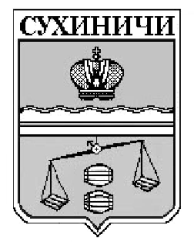 «Поселок Середейский»Калужская областьПОСТАНОВЛЕНИЕО внесении изменения в постановление администрации ГП «Поселок Середейский» от 28.09.2022 № 50 «Об утверждении муниципальной программы - «Защита населения и территорий от чрезвычайных ситуаций, обеспечение пожарнойбезопасности и безопасности людей на водных объектах 2023-2028 годы»           В соответствии с Федеральным законом от 06.10.2003 N 131-ФЗ  «Об общих принципах организации местного самоуправления в Российской Федерации», руководствуясь Уставом городского поселения «Поселок Середейский», администрация городского поселения «Поселок Середейский» ПОСТАНОВЛЯЕТ:Внести изменения в название постановления администрации городского поселения «Поселок Середейский» 28.09.2022 № 50 «Об утверждении муниципальной программы - «Защита населения и территорий от чрезвычайных ситуаций, обеспечение пожарной безопасности и безопасности людей на водных объектах 2023-2028 годы» (далее – постановление):     1.1. Изложить название постановления в новой редакции:       «Об утверждении муниципальной программы городского поселения «Поселок Середейский» - «Обеспечение пожарной безопасности в городском поселении «Поселок Середейский»» на 2023-2028 годы».Изложить наименование приложения к постановлению в новой редакции:«МУНИЦИПАЛЬНАЯ ПРОГРАММА«Обеспечение пожарной безопасности в городском поселении «Поселок Середейский»» на 2023-2028 годы»ПАСПОРТ«Обеспечение пожарной безопасности в городском поселении «Поселок Середейский»» на 2023-2028 годы».2.Постановление вступает в силу после его обнародования. 3.Контроль за исполнением данного постановления оставляю за собой.Глава администрации  ГП «Поселок Середейский»                                              Л.М.Семеноваот 29.11.2023 г.                     № 129